危険物取扱者試験準備講習会の開催について　令和６年度危険物取扱者試験（前期）が、令和６年６月１５日（土）、１６日（日）に実施されます。　つきましては、この試験に先立って、下記のとおり準備講習会を開催しますので、ご案内します。記　１　受講対象　　乙種第４類受験者　２　日　　程　　第一日目　令和６年５月２２日（水）９時から１６時　　　　　　　　　<講習内容>　危険物に関する法令　　　　　　　　　第二日目　令和６年５月２３日（木）９時から１６時　　　　　　　　　<講習内容>　基礎物理化学、危険物の性質並びに火災予防、消火方法　３　場　　所　　美祢市大嶺町東分１１１７３番地　　　　　　　　　美祢市消防本部（消防防災センター）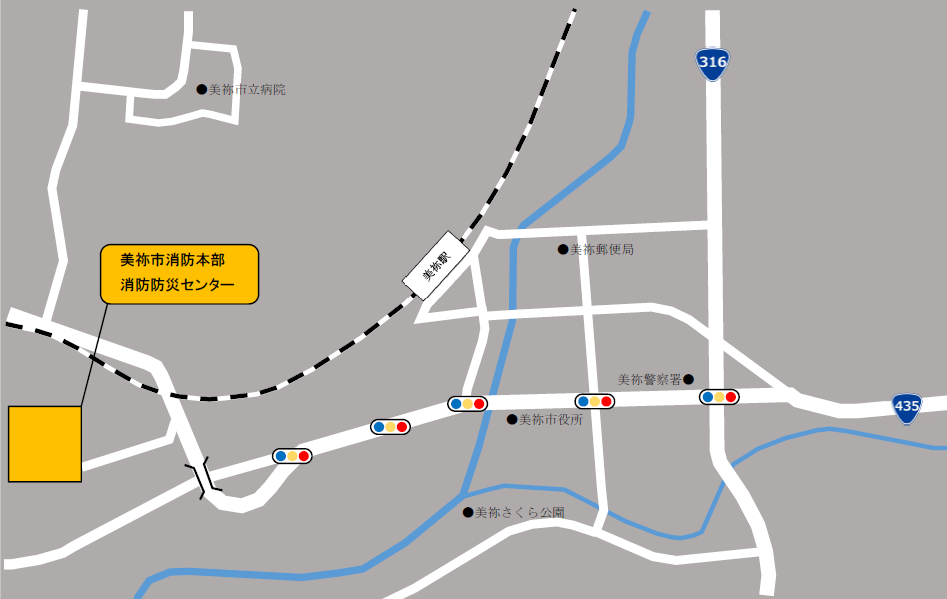 　４　受講料　　ア　危険物安全協会加入事業所に勤務する者　　　６，２００円　　　　　　　　イ　その他一般　　　　　　　　　　　　　　　　９，２００円　　○　講習は、二日間受講が望ましい。　○　受講料は講習会申し込み時に納入のこと。　　○　講習テキスト、問題集を配布しますので、参考図書等の購入は必要ありません。　５　参考図書等の斡旋　　図書の斡旋がありますので、希望者は申し込み下さい。　　１　危険物六法　　　　　　　　　　　　　　　　　　　　　　３，０８０円　　２　危険物必携（法令編）　　　　　　　　　　　　　　　　　１，５４０円　　３　危険物必携（実務編）　　　　　　　　　　　　　　　　　１，５４０円　　４　例題集　乙種第４類（解説集付き）　　　　　　　　　　　１，８７０円　　５　例題集　甲種・乙種１・２・３・５・６類　　　　　　　　１，６５０円　　６　例題集　丙種　　　　　　　　　　　　　　　　　　　　　１，２１０円　６　講習会、及び参考図書申し込み　　希望者は別紙申込書を、令和６年５月１０日（金）までに美祢市消防本部予防課危険物係に提出をお願いします。　７　その他　　講習会についてのお問い合わせは、美祢市消防本部予防課危険物係まで。以上美祢市消防本部予防課危険物係TEL：0837-52-2286FAX：0837-52-0540